伟城贤德瑞府项目安居型商品房看房交通指引和注意事项看房现场不提供停车位，建议绿色出行。请看房家庭认真仔细阅读以下事项：一、看房交通看房家庭可选择以下任意一种形式前往项目现场看房（伟城贤德瑞府项目展示中心（以下简称营销中心），地址：深圳市光明区公明李松蓢大园路与李松蓢炮台路交汇处西南侧。（一）乘坐地铁转公交（请密切留意最新公共交通信息）您的位置-地铁6号线合水口站A出口-沿正南方向左转步行约480米到合水口下屯站台，乘坐M248路至李松蓢公园站下车，向河堤路走530米、左转李松蓢炮台路直走530米、再左前方转140米至伟城贤德瑞府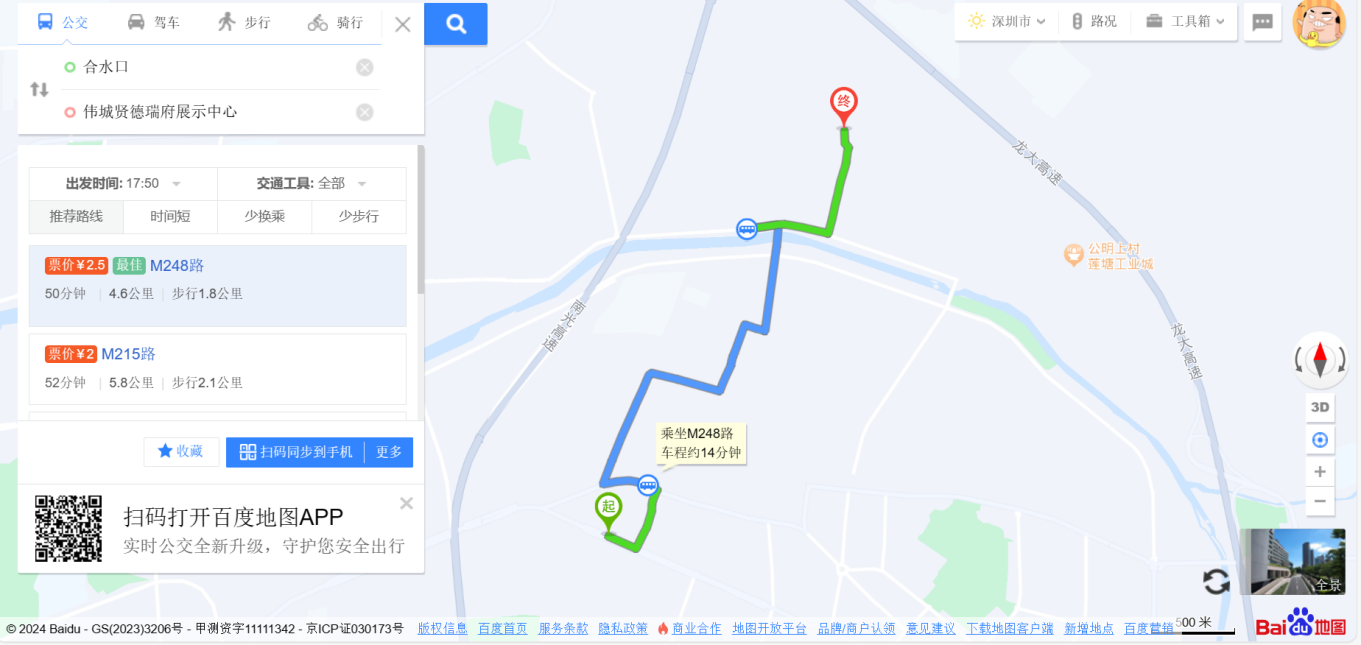 （二）乘坐公交（请密切留意最新公共交通信息）您的位置-李松蓢学校站/炮台路口站/河堤路口站/城德轩科技园站/李松蓢体育中心等公交站-步行约1000米到项目营销中心。您的位置→李松蓢学校站、炮台路口、河堤路口站（B899路）下车→步行约500米，到达项目营销中心。您的位置→城德轩科技园站（M216路）下车→步行约591米，到达项目营销中心。您的位置→李松蓢体育中心（655路）下车→步行约678米，到达项目营销中心。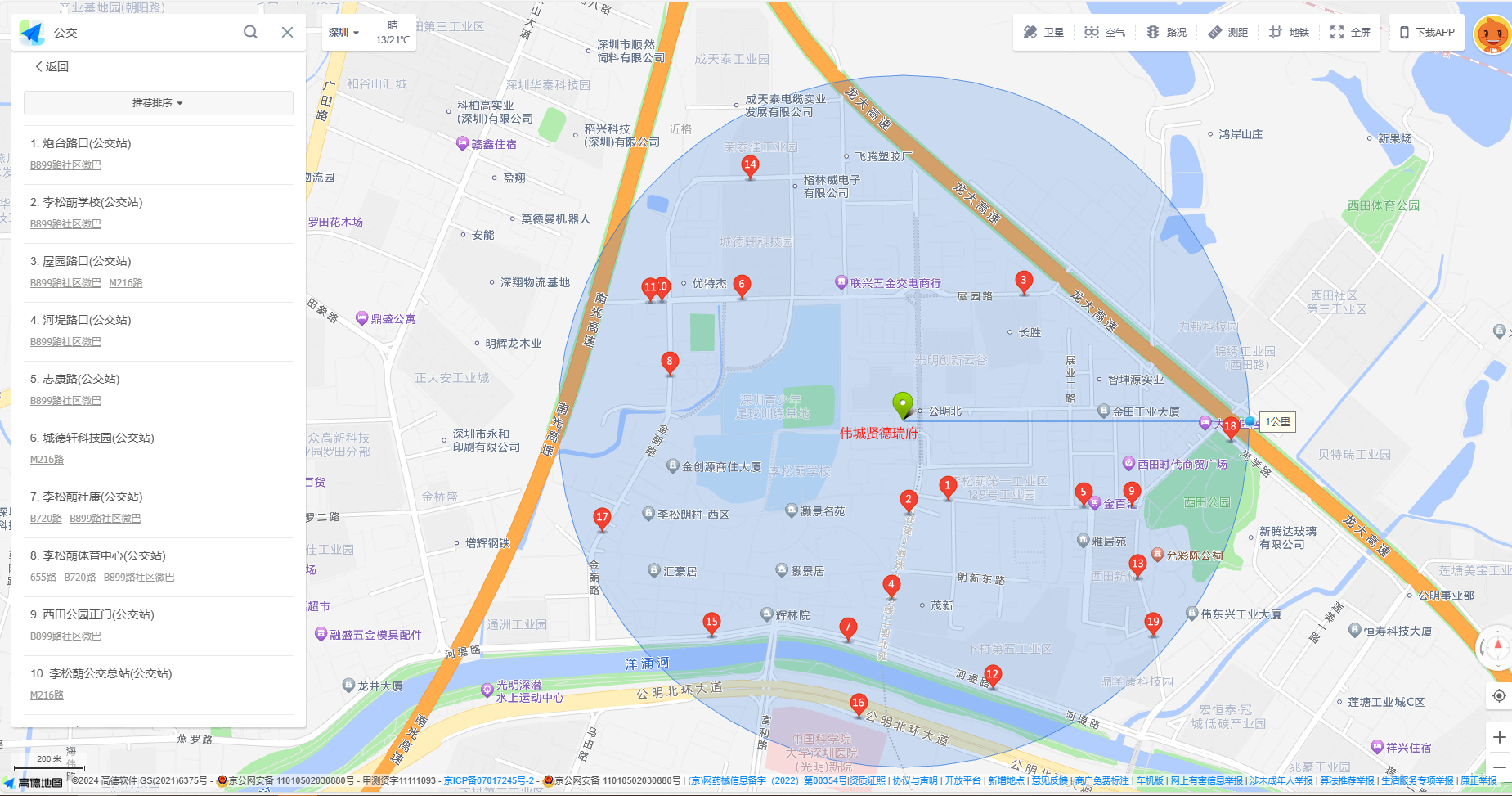 （三）自驾车：导航“伟城贤德瑞府展示中心”即可（注：现场停车位较少，建议绿色出行）从罗湖出发：滨河大道-G4京港澳高速-同乐路-S33南光高速-公明北环大道-李松蓢炮台路-则坑路-伟城贤德瑞府营销中心；从福田出发：深南大道- G4京港澳高速-同乐路-S33南光高速-公明北环大道-李松蓢炮台路-则坑路-伟城贤德瑞府营销中心；从宝安出发：宝安大道-北环大道-南海大道- S33南光高速-公明北环大道-李松蓢炮台路-则坑路-伟城贤德瑞府营销中心；从龙华出发：福龙路-S31龙大高速-河堤路-则坑路-伟城贤德瑞府营销中心从南山出发：南海大道- S33南光高速-公明北环大道-李松蓢炮台路-则坑路-伟城贤德瑞府营销中心；从龙岗出发：龙翔大道-龙城大道-盐龙大道-龙凤路-伟城贤德瑞府营销中心 二、交通区位图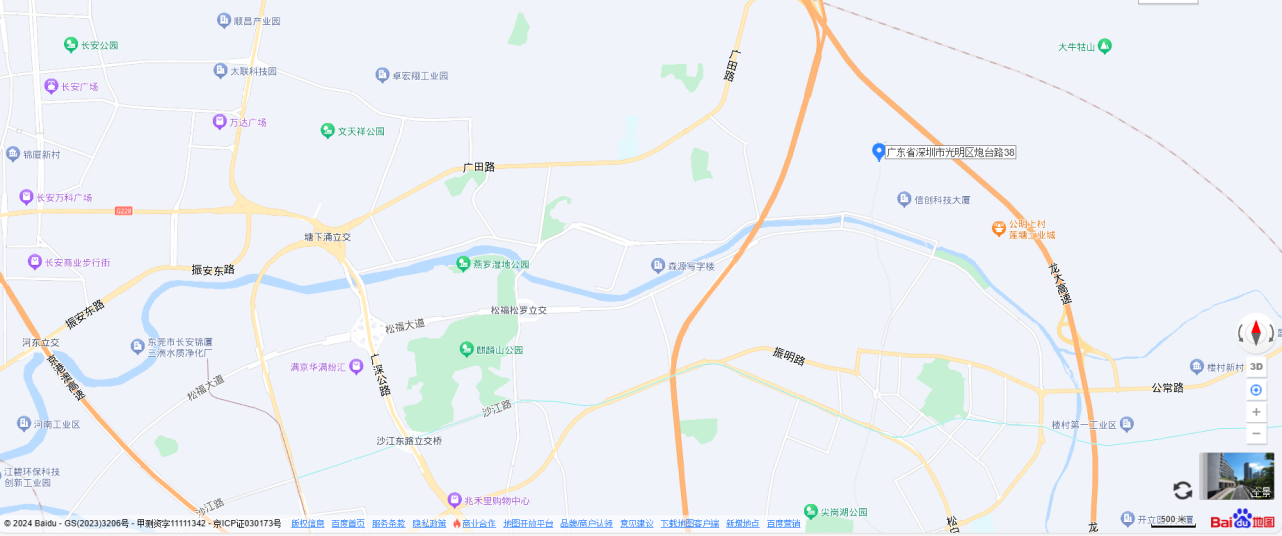 三、注意事项（一）看房家庭须按约定的时间，凭申请人身份证、预约看房回执单参加看房活动。（二）考虑到看房现场接待能力有限，为了营造顺畅、良好的看房环境，请每个看房家庭最多安排两人现场看房。从安全角度考虑，请看房家庭尽量不要携带老人、儿童。（三）为了保证看房家庭人身安全，请遵循现场工作人员统一安排，不要在看房现场随意走动，以免发生意外。如有任何疑问，欢迎来电咨询：0755-8865 6566深圳市伟城房地产开发有限公司2024年3月         伟城贤德瑞府项目定位二维码（高德地图）: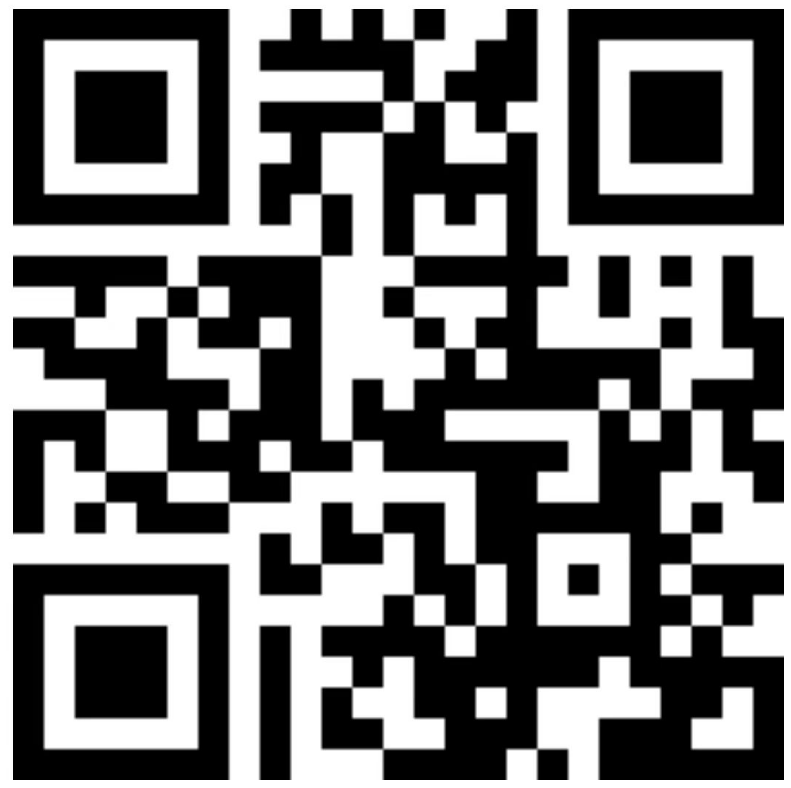 